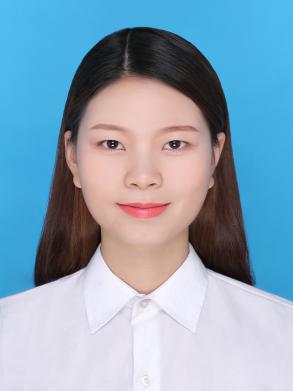 基本信息
姓　名：王维
性　别：女
学  位：硕士研究生
职　称：无职　务：国际商务学院专职教师        
E-mail：1130179193@qq.com
通迅地址：江西省南昌市昌北经济技术开发区丁香路
江西旅游商贸职业学院国际商务学院    330100
工作经历：
2019年9月―至今   江西旅游商贸职业学院专职教师
教学情况（近五年）：
1、主讲课程
（1）《学前儿童发展心理学》： 2学时/周，每届授课学生总数约100人。
（2）《幼儿园教育活动设计》： 4学时/周，每届授课学生总数约50人。
（3）《学前儿童社会教育》：    2学时/周，每届授课学生总数约200人。
2、个人业绩（1）获奖情况（X项）2019年12月，指导学生参加全国早期教育职业技能竞赛荣获二等奖1项；